Khibovski SergiyCertificates:Experience:Position applied for: 4th EngineerDate of birth: 13.08.1988 (age: 29)Citizenship: UkraineResidence permit in Ukraine: NoCountry of residence: UkraineCity of residence: SevastopolContact Tel. No: +7 (978) 828-39-53E-Mail: khibovski@mail.ruSkype: khibovskiU.S. visa: NoE.U. visa: NoUkrainian biometric international passport: Not specifiedDate available from: 15.11.2017English knowledge: Not specifiedMinimum salary: 3500 $ per monthTypeNumberPlace of issueDate of expiryThird-class engineer13225/2015/01Harbour Master of Seaport of Izmail A.Kolesnikov10.12.2020PositionFrom / ToVessel nameVessel typeDWTMEBHPFlagShipownerCrewingMotorman 1st class04.05.2016-21.10.2016IrvingaFishing Vessel44075147New ZealandIndependent Fisneries LTD&mdash;Motorman 2nd class04.05.2015-04.11.2015IrvingaFishing Vessel44075147New ZealandIndependent Fisneries LTD&mdash;Motorman 2nd class02.05.2014-02.11.2014IrvingaFishing Vessel44075147New ZealandIndependent Fisneries LTD&mdash;Ordinary Seaman08.04.2013-03.11.2013IrvingaFishing Vessel4407-New ZealandIndependent Fisneries LTD&mdash;Welder29.10.2012-23.11.2012"I.Golubetc"Trawler44075148-"Servis"&mdash;Welder28.04.2012-23.05.2012"A.Slobodchikov"Trawler44075148-"Servis"&mdash;Engine Cadet08.02.2011-09.06.2011NordPassenger Ship149.32*110-&mdash;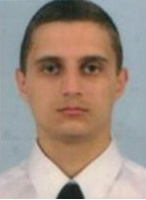 